Seventh Sunday of Easter May 21st, 2023 at 10:00 a.m.The Holy Eucharist: Rite II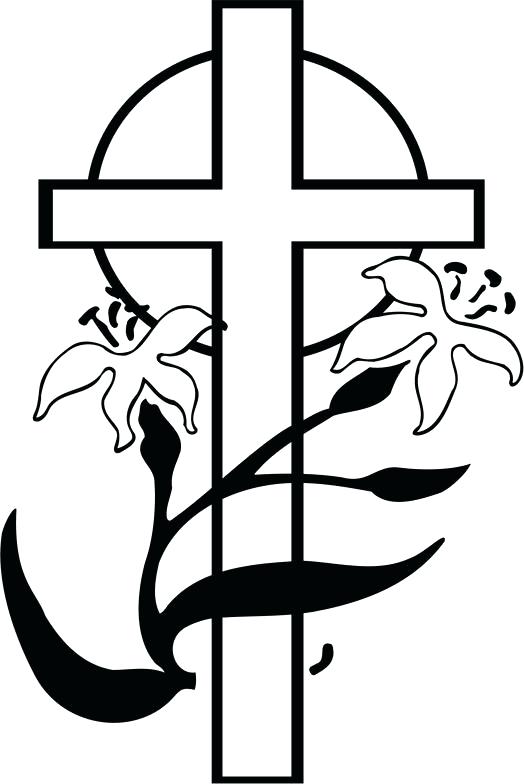 ++++++++++++++++++++++++++++++++++++++++++INFORMATION FOR NEWCOMERS: WELCOME TO CHRIST CHURCH!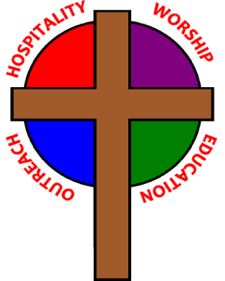 Our motto is true whether you're here for the very first timeor you've been a member for decades –There is a place for you at God's Table!The worship service has two main parts: the Liturgy of the Word, which includes Scripture readings and a sermon, and the Liturgy of the Table, which is also called Holy Eucharist or Communion. You will notice moments in the service when people stand, kneel, bow, and make the sign of the cross. There is no one “right” way to worship, so do what is comfortable for you at any given time in worship. All Baptized Christians are welcome at Christ’s Table for Communion. If you do not wish to receive communion, you may come forward and request a blessing. If you wish to receive communion in your pew, please notify the ushers. And if you need a gluten-free wafer, just let Rev. Michelle know.If you have not been baptized, or if you have questions about Holy Baptism, please talk to The Rev. Dr. Michelle Boomgaard after the service -- the people of Christ Church would love to walk with you to your baptism and beyond!When you enter a Christ Episcopal Church worship service/event, you will be entering an area where photography, video and audio recording may occur. Finally, if you are a visitor, please fill-out a Welcome Card on the back of the pew, so we can add you to our weekly information email the NewsNote. The Holy Eucharist Rite IIPRELUDE: OPENING HYMN:                                                                Hymnal THE LITURGY OF THE WORDOPENING ACCLAMATIONCelebrant: Alleluia! Christ has risen!People:  The Lord is risen indeed. Alleluia!COLLECT FOR PURITYAlmighty God, to you all hearts are open, all desires known, and from you no secrets are hid. Cleanse the thoughts of our hearts by the inspiration of your Holy Spirit, that we may perfectly love you, and worthily magnify your holy Name; through Christ our Lord. Amen.GLORIA                                                                                                                                              Hymnal S278Glory to God in the highest, and peace to his people on earth.Lord God, heavenly King, almighty God and Father,we worship you, we give you thanks, we praise you for your glory.Lord Jesus Christ, only Son of the Father, Lord God, Lamb of God, you take away the sin of the world: have mercy on us; you are seated at the right hand of the Father: receive our prayer.For you alone are the Holy One, you alone are the Lord,you alone are the Most High, Jesus Christ, with the Holy Spirit, in the glory of God the Father. Amen.COLLECT OF THE DAYCelebrant: The Lord be with you. People:      And also with you. Celebrant:  Let us pray. O God, the King of glory, you have exalted your only Son Jesus Christ with great triumph to your kingdom in heaven: Do not leave us comfortless, but send us your Holy Spirit to strengthen us, and exalt us to that place where our Savior Christ has gone before; who lives and reigns with you and the Holy Spirit, one God, in glory everlasting. Amen.THE LESSONSTHE FIRST READING                                                                                                                   Acts 1:6-14When the apostles had come together, they asked Jesus, “Lord, is this the time when you will restore the kingdom to Israel?” He replied, “It is not for you to know the times or periods that the Father has set by his own authority. But you will receive power when the Holy Spirit has come upon you; and you will be my witnesses in Jerusalem, in all Judea and Samaria, and to the ends of the earth.” When he had said this, as they were watching, he was lifted up, and a cloud took him out of their sight. While he was going and they were gazing up toward heaven, suddenly two men in white robes stood by them. They said, “Men of Galilee, why do you stand looking up toward heaven? This Jesus, who has been taken up from you into heaven, will come in the same way as you saw him go into heaven.”Then they returned to Jerusalem from the mount called Olivet, which is near Jerusalem, a sabbath day’s journey away. When they had entered the city, they went to the room upstairs where they were staying, Peter, and John, and James, and Andrew, Philip and Thomas, Bartholomew and Matthew, James son of Alphaeus, and Simon the Zealot, and Judas son of James. All these were constantly devoting themselves to prayer, together with certain women, including Mary the mother of Jesus, as well as his brothers.Lector: The Word of the Lord.People:  Thanks be to God.THE RESPONSE                                                                                                               PSALM 68:1-10, 33-36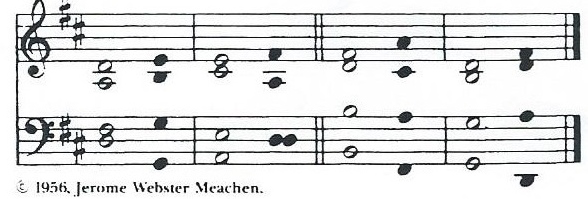 1 Let God arise, and let his enemies be scattered; *
let those who hate him flee before him.2 Let them vanish like smoke when the wind drives it away; *
as the wax melts at the fire, so let the wicked perish at the presence of God.3 But let the righteous be glad and rejoice before God; *
let them also be merry and joyful.4 Sing to God, sing praises to his Name; exalt him who rides upon the heavens; *
YAHWEH is his Name, rejoice before him!5 Father of orphans, defender of widows, *
God in his holy habitation!6 God gives the solitary a home and brings forth prisoners into freedom; *
but the rebels shall live in dry places.7 O God, when you went forth before your people, *
when you marched through the wilderness,8 The earth shook, and the skies poured down rain, at the presence of God, the God of Sinai, *
at the presence of God, the God of Israel.9 You sent a gracious rain, O God, upon your inheritance; *
you refreshed the land when it was weary.10 Your people found their home in it; *
in your goodness, O God, you have made provision for the poor.33 Sing to God, O kingdoms of the earth; *
sing praises to the Lord.34 He rides in the heavens, the ancient heavens; *
he sends forth his voice, his mighty voice.35 Ascribe power to God; *
his majesty is over Israel; his strength is in the skies.36 How wonderful is God in his holy places! *
the God of Israel giving strength and power to his people! Blessed be God!THE SECOND LESSON                                                                                                  1 Peter 4:12-14, 5:6-11        Beloved, do not be surprised at the fiery ordeal that is taking place among you to test you, as though something strange were happening to you. But rejoice insofar as you are sharing Christ's sufferings, so that you may also be glad and shout for joy when his glory is revealed. If you are reviled for the name of Christ, you are blessed, because the spirit of glory, which is the Spirit of God, is resting on you.Humble yourselves therefore under the mighty hand of God, so that he may exalt you in due time. Cast all your anxiety on him, because he cares for you. Discipline yourselves, keep alert. Like a roaring lion your adversary the devil prowls around, looking for someone to devour. Resist him, steadfast in your faith, for you know that your brothers and sisters in all the world are undergoing the same kinds of suffering. And after you have suffered for a little while, the God of all grace, who has called you to his eternal glory in Christ, will himself restore, support, strengthen, and establish you. To him be the power forever and ever. Amen.Lector: The Word of the Lord.People:  Thanks be to God.SQUENCE HYMN:                                                                   Hymnal GOSPELCelebrant: The Holy Gospel of our Lord Jesus Christ according to John (John 17:1-11).People:   Glory to you, Lord Christ.Jesus looked up to heaven and said, “Father, the hour has come; glorify your Son so that the Son may glorify you, since you have given him authority over all people, to give eternal life to all whom you have given him. And this is eternal life, that they may know you, the only true God, and Jesus Christ whom you have sent. I glorified you on earth by finishing the work that you gave me to do. So now, Father, glorify me in your own presence with the glory that I had in your presence before the world existed.”“I have made your name known to those whom you gave me from the world. They were yours, and you gave them to me, and they have kept your word. Now they know that everything you have given me is from you; for the words that you gave to me I have given to them, and they have received them and know in truth that I came from you; and they have believed that you sent me. I am asking on their behalf; I am not asking on behalf of the world, but on behalf of those whom you gave me, because they are yours. All mine are yours, and yours are mine; and I have been glorified in them. And now I am no longer in the world, but they are in the world, and I am coming to you. Holy Father, protect them in your name that you have given me, so that they may be one, as we are one.”Celebrant: The Gospel of the Lord.People:      Praise to you, Lord Christ.Sermon                                                           The Rev. Dr. Michelle BoomgaardTHE NICENE CREED   We believe in one God, the Father, the Almighty,             maker of heaven and earth, of all that is, seen and unseen.We believe in one Lord, Jesus Christ, the only Son of God,	eternally begotten of the Father, God from God, 	Light from Light, true God from true God,	begotten, not made, of one Being with the Father.	Through him all things were made.	For us and for our salvation he came down from heaven,             by the power of the Holy Spirit he became incarnate from the Virgin Mary,
            and was made man.	For our sake he was crucified under Pontius Pilate;	he suffered death and was buried.On the third day he rose again in accordance with the Scriptures; he ascended into heaven and is seated at the right hand of the Father.  He will come again in glory to judge the living and the dead, and his kingdom will have no end.We believe in the Holy Spirit, the Lord, the giver of life,	who proceeds from the Father, and the Son.	With the Father and the Son he is worshiped and glorified,	He has spoken through the Prophets.	We believe in one holy catholic and apostolic Church.	We acknowledge one baptism for the forgiveness of sins.	We look for the resurrection of the dead, and the life of the world to come. Amen.THE PRAYERS OF THE PEOPLEIn peace, we pray to you Lord God. (Congregational responses are in bold)SilenceBlessed are you eternal God,
to be praised and glorified forever.Hear us as we pray for the unity of the Church.
May we all be one, that the world may come to know you.Grant that every member of the Church may truly and humbly serve you,
that the life of Christ may be revealed in us.We remember those who have died.
Into your hands we commend them.
We praise you for all your saints who have entered eternal glory.
May we also come to share your heavenly kingdom.Have compassion on those who suffer from sickness, grief or trouble, especially Diana DeVoe, Sandi Eyman, Margaret Mattox, Joy Bartenstein, Dodi Holmes, Martha Chaney, Charlene Schreiber, Alice Kelly, Barb Kelly, Joni Pulver, and Traudie Milleck.In your presence may they find strength. Look with kindness on our homes and families, and all who celebrate birthdays this week especially, Zoe Spangler and Scott Yeazell, and anniversaries this week, especially Rick and Jeanie Everingham & Scott and Cathy Yeazell. Grant that your love may grow in our hearts.Make us alive to the needs of our community, and bless the holy work of Springfield Farmer’s Market, Project Woman, Children’s Defense Fund Freedom Schools, The YMCA, and Jefferson St. Oasis Garden.Help us to share one another’s joys and burdens.Inspire and lead those who hold authority in the nations of the world.
Guide us and all people in the way of justice and peace.For Justin, Archbishop of Canterbury; Michael, our Presiding Bishop; Wayne, our Bishop; Michelle, our Rector; and all who minister in Christ, that they may be firmly rooted in your truth and love. Inspire us and give us courage to proclaim your Gospel of Resurrection.THE COLLECT FOR PEACEGrant, O God, that your holy and life-giving Spirit may so move every human heart, that barriers which divide us may crumble, suspicions disappear, and hatreds cease; that our divisions being healed, we may live in justice and peace; through Jesus Christ our Lord. Amen.THE CONFESSION AND ABSOLUTIONCelebrant:  Let us confess our sins against God and our neighbor.All:	      Most merciful God, we confess that we have sinned against you in thought, word, and deed, by what we have done, and by what we have left undone. We have not loved you with our whole heart; we have not loved our neighbors as ourselves. We are truly sorry and we humbly repent. For the sake of your Son Jesus Christ, have mercy on us and forgive us; that we may delight in your will, and walk in your ways, to the glory of your Name. Amen.Celebrant: Almighty God have mercy on you, forgive you all your sins through our Lord Jesus Christ, strengthen you in all goodness, and by the power of the Holy Spirit keep you in eternal life. Amen. THE PEACEANNOUNCEMENTSOFFERTORY: PRESENTATION OF THE GIFTS                                                                                             Hymnal 380, v. 3Praise God from whom all blessings flow;praise him, all creatures here below;praise him above, ye heavenly host:praise Father, Son and Holy Ghost                                 THE HOLY COMMUNIONTHE GREAT THANKSGIVING: EUCHARISTIC PRAYER B                                   Celebrant:  The Lord be with you.People:       And also with you.Celebrant:   Lift up your hearts.People:       We lift them to the Lord.Celebrant:   Let us give thanks to the Lord our God.People:        It is right to give our thanks and praise.It is right, and a good and joyful thing, always and everywhere to give thanks to you, Almighty God, Creator of heaven and earth. But chiefly are we bound to praise you for the glorious resurrection of your Son Jesus Christ our Lord; for he is the true Paschal Lamb, who was sacrificed for us, and has taken away the sin of the world. By his death he has destroyed death, and by his rising to life again he has won for us everlasting life. Therefore we praise you, joining our voices with Angels and Archangels and with all the company of heaven, who forever sing this hymn to proclaim the glory of your Name:Holy, holy, holy Lord, God of power and might,                                                                            Hymnal S125                         heaven and earth are full of your glory.Hosanna in the highest. Hosanna in the highest.Blessed is he who comes in the name of the Lord.Hosanna in the highest. Hosanna in the highest.We give thanks to you, O God, for the goodness and love which you have made known to us in creation; in the calling of Israel to be your people; in your Word spoken through the prophets; and above all in Jesus Christ, the Word made flesh. For in these last days you sent Jesus to be incarnate from the Virgin Mary, to be the Savior and Redeemer of the world. In Christ, you have delivered us from evil, and made us worthy to stand before you. In Christ, you have brought us out of error into truth, out of sin into righteousness, out of death into life.On the night before he died for us, our Savior Jesus Christ took bread; and when he had given thanks to you, he broke it, and gave it to his disciples, and said, “Take, eat: This is my Body, which is given for you. Do this for the remembrance of me.”After supper Jesus took the cup of wine; and when he had given thanks, he gave it to them, and said, “Drink this, all of you: This is my Blood of the new Covenant, which is shed for you and for many for the forgiveness of sins. Whenever you drink it, do this for the remembrance of me.”Therefore, according to his command, O Father,We remember Christ’s death,We proclaim Christ’s resurrection,We await Christ’s coming in glory;And we offer our sacrifice of praise and thanksgiving to you, O Lord of all; presenting to you, from your creation, this bread and this wine. We pray you, gracious God, to send your Holy Spirit upon these gifts that they may be the Sacrament of the Body of Christ and his Blood of the new Covenant. Unite us in the sacrifice of Jesus Christ, through whom we are acceptable to you, being sanctified by the Holy Spirit. In the fullness of time, put all things in subjection under your Christ, and bring us to that heavenly country where, with Blessed Mother Mary and all your saints, we may enter the everlasting heritage of your children; through Jesus Christ our Savior, the firstborn of all creation, the head of the Church, and the author of our salvation.By him, and with him, and in him, in the unity of the Holy Spirit all honor and glory is yours, Almighty Father, now and forever.  Amen.And now, as our Savior Christ has taught us, we are bold to say,Our Father, who art in heaven, hallowed be thy name,thy kingdom come, thy will be done, on earth as it is in heaven.Give us this day our daily bread.And forgive us our trespasses, as we forgive those who trespass against us.And lead us not into temptation, but deliver us from evil.For thine is the kingdom, and the power, and the glory,forever and ever. Amen.THE BREAKING OF THE BREAD                                                                                                   Hymnal S155Alleluia, alleluia, alleluia.Christ our Passover is sacrificed for us;therefore let us keep the feast.Alleluia, alleluia, alleluia.THE INVITATION TO COMMUNION COMMUNION HYMN:                                    Hymnal PRAYER AFTER COMMUNION- Celebrant and people togetherEternal God, heavenly Father, you have graciously accepted us as living members of your Son our Savior Jesus Christ, and you have fed us with spiritual food  in the Sacrament of his Body and Blood. Send us now into the world in peace, and grant us strength and courage to love and serve you with gladness and singleness of heart; through Christ our Lord. Amen.THE BLESSINGThe God of peace, who brought again from the dead our Lord Jesus Christ, the great Shepherd of the sheep, through the blood of the everlasting covenant, make you perfect in every good work to do his will, working in you that which is well-pleasing in his sight; and the blessing of God Almighty, the Father, the Son, and the Holy Spirit, be among you, and remain with you always. Amen. CLOSING HYMN:                                                                         Hymnal THE DISMISSAL     Celebrant: Go in peace to love and serve the Lord. Alleluia, alleluia!  	                       People:      Thanks be to God. Alleluia, alleluia! POSTLUDE: Altar FlowersIn celebration of Zoe Spangler’s birthday by Joyce and Richard Spangler. Announcements from Christ ChurchPastoral emergenciesIf you need to reach Rev. Michelle for a pastoral emergency, the number is (937) 505-0141. For non-emergencies, you can call the office at (937) 323-8651 or email Rev. Michelle at mboomgaard@christspringfield.org.Easter communion If you know of anyone in the parish who is unable to attend services and would appreciate a pastoral visit, please contact the office at 937-323-8651 and set a time up with Rev. Michelle.Pentecost~ May 28th, 2023If you or someone you know wants to be baptized on Pentecost, please talk with Rev. Michelle. If you speak a language other than English and would like to read in that language for the 10 am Pentecost service on May 28th, please contact Rev. Michelle at mboomgaard@christspringfield.org or Kelly Zeller at zellerk0611@gmail.com. Thank you!African Bible Study Tuesdays at 12 pm!All are welcome to join the African Bible Study for study of scripture via Zoom. If you have questions, contact Pat Cary at sisterpcocd2@hotmail.com or Keith Doubt at kdoubt@gmail.com. Each week we will read the Lectionary reading for the forthcoming Sunday. We hope you consider joining us!Wednesday Service of Holy Eucharist~ Every Wednesday!The Rev. Dr. Michelle Boomgaard will offer an in-person Wednesday Service of Holy Eucharist at noon on May 24th. The service will be a hybrid model, so please join us in person, but if you can’t, then the service will be live-streamed on Facebook (https://www.facebook.com/christspringfield.org/) at noon.2023 Altar Flower Dedication Chart- Altar Flowers If you would like to sponsor the Altar flowers for 2023 in memory of or thanksgiving for someone, please email Kelly Zeller at zellerk0611@gmail.com. Please be very specific in what or to whom you are dedicating the altar flowers and if you have a particular flower choice. The suggested donation is $45. The following dates are still available: July 16th, September 17th, October 1st and 22nd.For more information visit Christ Episcopal Church’s website at www.christspringfield.org!Ministers for May 21st, 2023Altar Guild: Joan HurleyChalice Bearer: Bonnie Bingman Lector: Fred BartensteinUshers: Dan McGregor and Angus RandolphVideographer: Ann ChitkaraCoffee Hour: General InformationThe Rector: The Rev. Dr. Michelle BoomgaardSenior Warden: Scott YeazellJunior Warden: Steve Sharp Treasurer: Ken BladhVestry at Large: Joy Meyers, Kay Koeninger, Linda Mortensen, Bill Hicks, Lori Swafford, and Rick EveringhamParish Administrator & Program Coordinator: Kelly ZellerDirector of Music: Dr. Christopher DurrenbergerFacility Manager: Paul McAfeeBookkeeper: Tina Knox                                   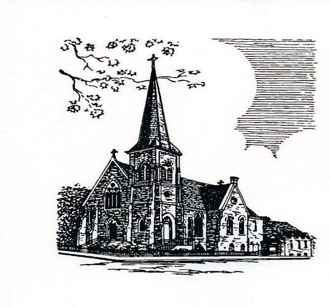     Christ Episcopal Church409 East High StreetSpringfield, Ohio 45505937-323-8651www.christspringfield.org